Name:										Date:Assignment:	Homework							Class:Directions: Read and solve each problem below. In order to receive full credit, you must show all of your work. 1. Consider the number 832,951,076(a)  Write the number in words. (b)  What digit is in the ten thousands place? ______(c)  What is the value of the digit 3 in this number? ___________(d) What number is 100,000 more than this number? _____________2. Complete the following regular number pattern: 20, 15, 10, 5, ______, ______ , ______3. Jonas has $100. He wants to buy a game that costs $69.20, a book that costs $19.95. Does he have enough money to also buy a watch that costs 22.80? Use estimation.4. 2/5 of the children in a club are girls.(a)  If there are 35, how many children are girls?  (b)  How many are boys? 5. A rectangular swimming pool measures 24 m by 16 m.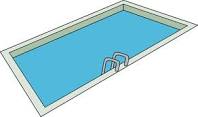 Write a formula for the area of a rectangle, and then use the formula to find the area of the pool. A concrete path 2 m wide is paved around the swimming pool. What is the area of the path? 